Schneider Electric: Optimierte Zählerplatz-App ecorealZP für Zähleranlagen nach MaßEinfache, schnelle und TAB-konforme Planung von Zähleranlagen zur Anwendung innerhalb und außerhalb von Gebäuden Ratingen, 27. Oktober 2020 – ABN by Schneider Electric hat seine Zählerplatz-App ecorealZP zur erleichterten Planung von Zählerplatzsystemen grundlegend überarbeitet. Dank übersichtlicher Anzeige, kundenorientierter Bezeichnungen sowie dynamischen und detaillierten Prinzipdarstellungen beschleunigt das optimierte Online-Tool die Konfiguration individueller Zählerplatzlösungen unter Berücksichtigung der regionalen technischen Anschlussbedingungen (TAB). Der zuständige VNB wird entweder durch Eingabe der PLZ oder des Ortes des Bauvorhabens oder bei den mobilen Geräten via GPS ermittelt.Über die webbasierte Onlineversion auf dem PC sowie per Smartphone- oder Tablet-App vor Ort beim Kunden nutzbar, unterstützt ecorealZP Elektroinstallateure, Elektrogroßhändler und Planer bei der zeit- und kosteneffizienten Auswahl passender Zählerschranke. Die neueste Version 3.0 steht den Anwendern ab sofort nicht mehr nur zur Konfiguration von Zähleranlagen innerhalb von Gebäuden – also dem „Strom im Haus“ – zur Verfügung. Sie unterstützt jetzt auch bei der Planung wetterfester Lösungen für den Außenbereich, den „Strom im Freien“-Lösungen.Individuelle Zählerplätze für alle AnwendungsfälleIm Menü kann zwischen einer schnellen Auswahl infrage kommender Zählerkomplettschränken, die häufige Anwendungsfälle abdecken, auf der einen Seite sowie der individuellen Konfiguration kundenspezifischer Zählerplatzsysteme auf der anderen Seite gewählt werden. Je nach Wunsch und Anforderungen stehen dabei eine Vielzahl an intuitiv verständlichen Kombinations- und Auswahlmöglichkeiten bereit, die den Nutzer zielorientiert und klar strukturiert zum passgenauen Zählerplatz leiten. Dank der dynamischen, intuitiven Visualisierung sieht der Nutzer jederzeit, was er macht.  So ist das Hinzufügen oder Abwählen diverser Komponenten direkt im Auswahlprozess ersichtlich und nachvollziehbar.Ergebnisausgabe mit umfassender DokumentationMit dem passgenauen Ergebnis steht eine ausführliche Dokumentation bestehend aus Schaltschema, Aufbauplänen, Stück- und Bestellliste zur Konvertierung in ein PDF oder Excel-Dokument zur Verfügung. Um den Bestellprozess zu beschleunigen, kann die Bestellliste darüber hinaus auch sofort in den Warenkorb des präferierten EGH-Webshops übertragen und die benötigten Artikel unmittelbar bestellt werden. In nur vier Klicks ist damit der passende Zählerschrank konfiguriert und angefordert.Die neue Version von ecorealZP ist ab sofort unter www.zaehlerplatzapp.de verfügbar. Über Schneider ElectricWir bei Schneider glauben, dass der Zugang zu Energie und digitaler Technologie ein grundlegendes Menschenrecht ist. Wir befähigen alle, ihre Energie und Ressourcen optimal zu nutzen, und sorgen dafür, dass das Motto „Life Is On“ gilt – überall, für jeden, jederzeit.Wir bieten digitale Energie- und Automatisierungslösungen für Effizienz und Nachhaltigkeit. Wir kombinieren weltweit führende Energietechnologien, Automatisierung in Echtzeit, Software und Services zu integrierten Lösungen für Häuser, Gebäude, Datacenter, Infrastrukturen und Industrie.Unser Ziel ist es, uns die unendlichen Möglichkeiten einer offenen, globalen und innovativen Gemeinschaft zunutze zu machen, die sich mit unserer richtungsweisenden Aufgabe und unseren Werten der Inklusion und Förderung identifiziert.www.se.comFolgen Sie uns auf:   Hashtags: #SchneiderElectric #LifeIsOn #InnovationAtEveryLevel #EcoStruxure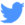 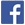 